Name: KEY									Id#COE 205, Term 082Computer Organization & Assembly Programming
Quiz# 6Q1. Consider the one-bus CPU organization shown below. Assume that the CPU has  only three general registers, namely R0, R1, and R2 and it has also a temporary register Temp. Furthermore, assume that the ALU can perform any of the following four functions based on the control signals f1, f2, f3, and f4, as shown below:f1: C=A+B;	  	f2: C=A-B;		f3: C=A+1; 		f4: C=A-1; 	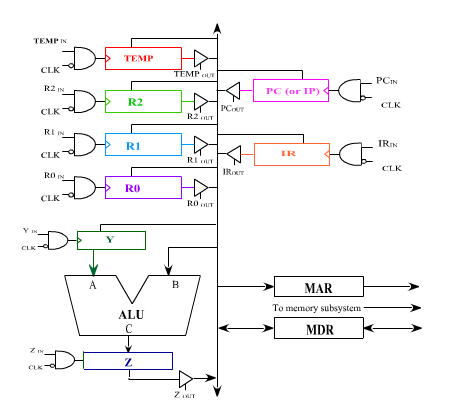 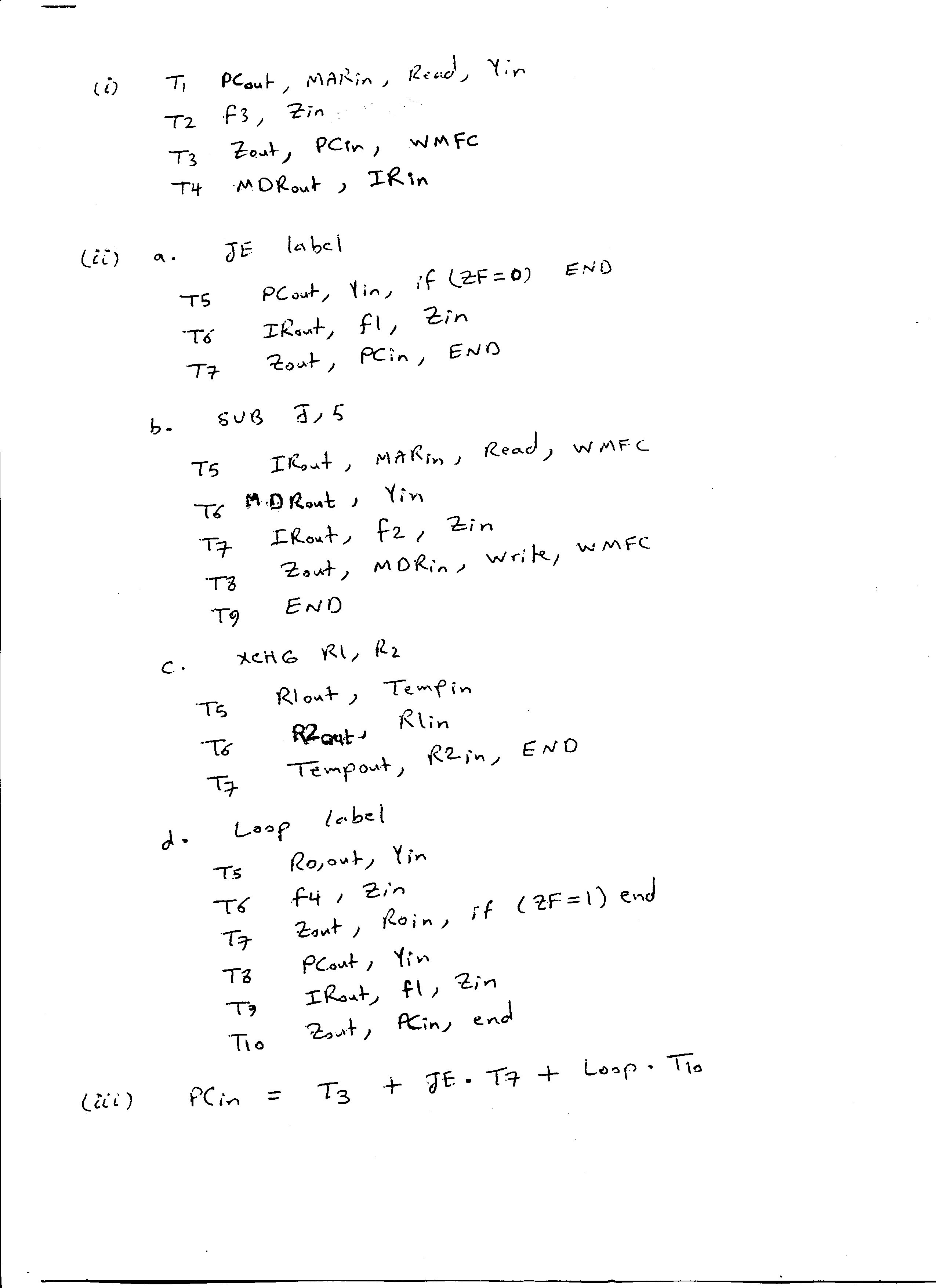 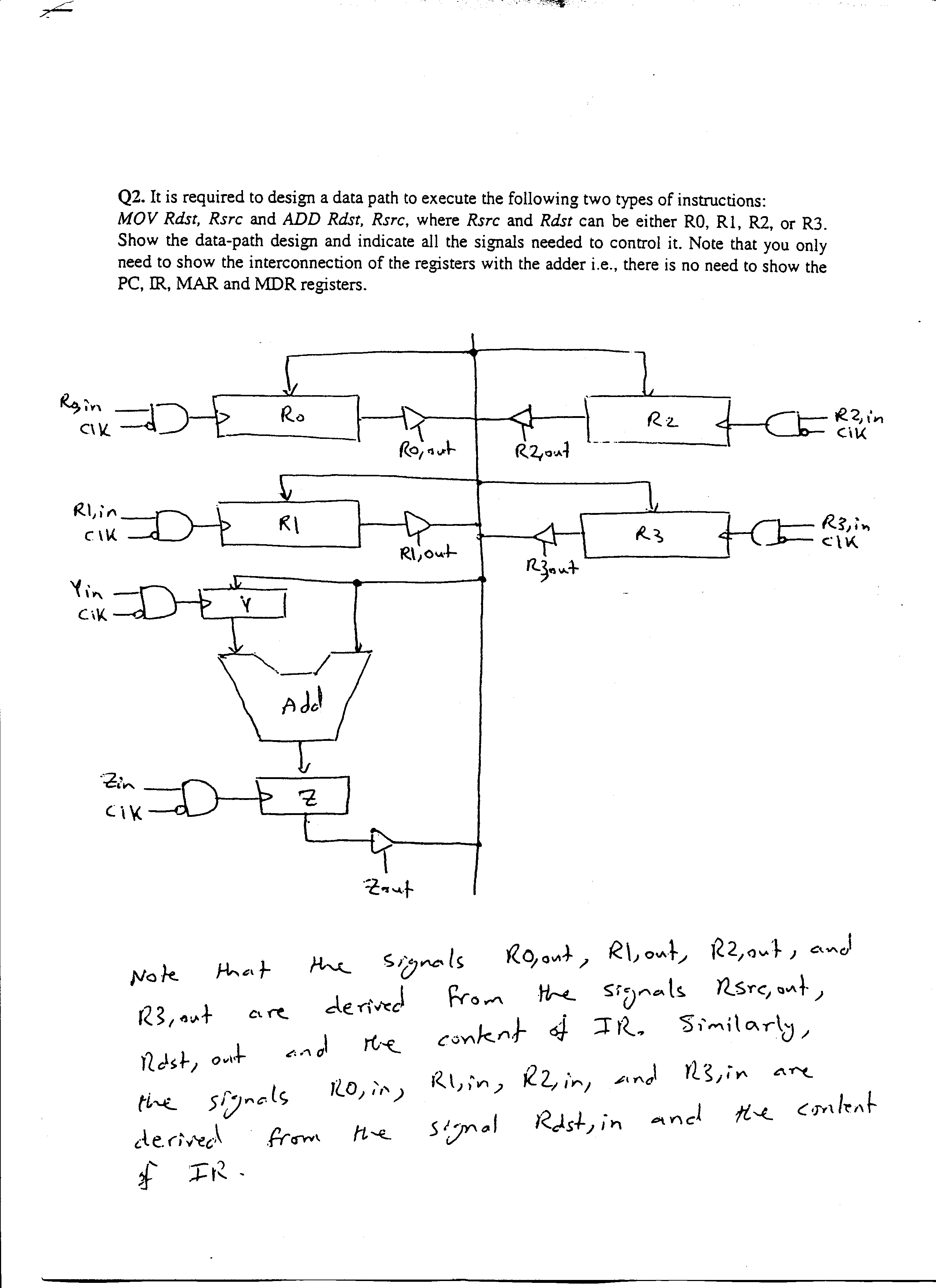 